Документация об аукционе на право заключения договора пользования рыбоводным участком, расположенным на водном объекте Волгоградской области и (или) его частиОбщие положенияНастоящая документация об аукционе на право заключения договора пользования рыбоводным участком (далее – документация об аукционе) согласно лотам, разработана Волго-Каспийским территориальным управлением Федерального агентства по рыболовству в соответствии с Гражданским кодексом Российской Федерации, Федеральным законом от                 2 июля 2013 г. № 148-ФЗ «Об аквакультуре (рыбоводстве) и о внесении изменений в отдельные законодательные акты Российской Федерации», Федеральным законом от 26 июля 2006г.        №135-ФЗ «О защите конкуренции», Положением о Волго-Каспийском территориальном управлении Федерального агентства по рыболовству (далее – Управление), утвержденного приказом Росрыболовства от 17 сентября 2013 г. № 693, постановлением Правительства Российской Федерации от 15 мая 2014 г. № 450 «Об утверждении правил организации и проведения торгов (аукционов, конкурсов) на право заключения договора пользования рыбоводным участком», Административным регламентом Федерального агентства по рыболовству по предоставлению государственной услуги по заключению договоров пользования рыбоводными участками с рыбоводными хозяйствами, утвержденным приказом Федерального агентства по рыболовству от 16 октября 2020г. № 543.Сведения, указанные в извещении о проведении аукциона2.1. Организатор аукциона – Волго-Каспийское территориальное управление Федерального агентства по рыболовству. Решение о проведении аукциона принято в соответствии с приказом Волго-Каспийского территориального управления Федерального агентства по рыболовству от           27 ноября 2023 г. № 286.2.2. Адрес организатора аукциона:Юридический адрес: 414052, г. Астрахань, ул. Яблочкова, 38аФактический адрес: 414056, г. Астрахань, ул. Савушкина, д.1 литер БАдрес электронной почты: Email: vktu.torgi@mail.ruКонтактный телефон: (8512) 38-03-32 Глазунова Елена Анатольевна.2.3. Предмет аукциона – право заключения договора пользования рыбоводным участком, расположенным на водном объекте Волгоградской области и (или) его части.Аукцион является открытым и проводится как в отношении одного рыбоводного участка, так и в отношении нескольких рыбоводных участков, при этом каждый из рыбоводных участков составляет отдельный лот. Количество лотов, выставляемых на аукцион – 1. Сведения о рыбоводном участке, включая его местоположение, площадь, границы в системе координат WGS 84, схему рыбоводного участка, указаны в приложении № 1 к настоящей документации.2.4. Предмет договора, включающий срок договора, местоположение и площадь рыбоводного участка; минимальный объем объектов аквакультуры, подлежащих разведению и (или) содержанию, выращиванию, а также выпуску в водный объект и изъятию из водного объекта в границах рыбоводного участка, определенный в соответствии с методикой, утвержденной приказом Министерства сельского хозяйства Российской Федерации от 15.03.2017 № 124 «Об утверждении методики определения минимального объема объектов аквакультуры, подлежащих разведению и (или) содержанию, выращиванию, а также выпуску в водный объект и изъятию из водного объекта в границах рыбоводного участка», основания и условия, определяющие изъятие объектов аквакультуры из водных объектов в границах рыбоводного участка; сведения об объектах рыбоводной инфраструктуры; мероприятия, которые относятся к рыбохозяйственной мелиорации и осуществляются рыбоводным хозяйством; обязательства рыбоводного хозяйства осуществлять мероприятия по охране окружающей среды, водных объектов и других природных ресурсов; обязательства рыбоводного хозяйства предоставлять в порядке, установленном Министерством сельского хозяйства Российской Федерации, отчетность об объеме выпуска в водные объекты и объеме изъятия из водных объектов аквакультуры; ответственность сторон приведены в Приложении № 1 к документации об аукционе.2.5. Договор пользования рыбоводным участком будет заключен с победителем аукциона со сроком действия 25 лет.2.6.Срок и порядок представления документации об аукционе, официальный сайт, где размещена документация.Официальный сайт, на котором размещена документация об аукционе: http://www.torgi.gov.ru (далее официальный сайт).Документация об аукционе на право заключения договора пользования рыбоводным участком, расположенным на водном объекте Волгоградской области и (или) его части (далее документация об аукционе) предоставляется в письменном виде по адресу организатора аукциона или в форме электронного документа в течение двух рабочих дней со дня получения соответствующей заявки любого заинтересованного лица, поданной в письменной или электронной форме на адрес электронной почты:vktu.torgi@mail.ru.Плата за представление документации об аукционе не установлена.2.7. Место, дата, время начала и окончания срока подачи заявок об участии в аукционе.Днем начала подачи заявок об участии в аукционе является день, следующий за днем размещения на официальном сайте извещения о проведении аукциона.Заявки оформляются по форме, установленной аукционной документацией. Заявитель вправе подать в отношении одного лота только одну заявку.Заявки на участие в аукционе подаются с 6 декабря 2023 г. по 16 января 2024 г.Заявки на участие в аукционе в письменной форме принимаются в рабочие дни: понедельник – четверг с 10:00 до 17:00, пятница с 10:00 до 16:00 перерыв с 12:30 до 13:30 (местное время) по адресу: 414052, г. Астрахань, ул. Яблочкова 38а, в электронной форме в виде электронного документа, подписанного усиленной квалифицированной электронной подписью на адрес электронной почты: vktu.torgi@mail.ru. или заказным почтовым отправлением с уведомлением о вручении по адресу: 414056, г. Астрахань, ул. Савушкина 1 литер Б.По требованию заявителя лицо, принимающее заявки, выдает расписку в получении заявки с указанием даты и времени ее получения.Заявка об участии в аукционе, полученная после дня окончания приема таких заявок, не рассматривается и в тот же день возвращается заявителю.Организатор аукциона вправе принять решение о внесении изменений в извещение о проведении аукциона и (или) документацию об аукционе. Внесение изменений в извещение о проведении аукциона осуществляется организатором аукциона не позднее, чем за 5 дней до дня окончания срока подачи заявок об участии в аукционе. Изменение предмета аукциона не допускается.Изменения в извещение о проведении аукциона и (или) документацию об аукционе размещаются организатором аукциона на официальном сайте в течение одного рабочего дня со дня принятия указанного решения. В течение двух рабочих дней со дня принятия решения о внесении изменений в документацию об аукционе, такие изменения направляются всем заявителям, которым была предоставлена документация об аукционе.При внесении изменений в извещение о проведении аукциона срок подачи заявок об участии в аукционе продлевается так, чтобы между днем размещения на официальном сайте изменений, внесенных в извещение о проведении аукциона, и днем окончания срока подачи заявок об участии в аукционе было не менее 15 рабочих дней.При внесении изменений в документацию об аукционе срок подачи заявок об участии в аукционе продлевается так, чтобы между днем размещения на официальном сайте изменений, внесенных в документацию об аукционе, и днем окончания срока подачи заявок об участии в аукционе было не менее 20 дней.Организатор аукциона вправе принять решение об отмене проведения аукциона в сроки, установленные Гражданским кодексом Российской Федерации, в случаях отмены определенных границ рыбоводных участков либо внесения в них изменений в соответствии с законодательством Российской Федерации.Извещение об отказе от проведения аукциона размещается организатором аукциона на официальном сайте в течение одного дня со дня принятия решения об отказе от проведения аукциона. В течение 2 рабочих дней со дня принятия указанного решения организатор аукциона направляет соответствующие уведомления всем заявителям, а также возвращает заявителям денежные средства, внесенные в качестве задатка, в течение 5 рабочих дней со дня принятия решения об отказе от проведения аукциона. 2.8. Место, дата и время проведения аукциона.Начало проведения аукциона 11:00 24 января 2024 г. по адресу: г. Астрахань,                            ул. Яблочкова, 38а. Регистрация участников аукциона проводится в месте проведения аукциона                        24 января 2024 г. с 10:00 до 10:50 (местное время).2.9. Начальная цена предмета аукциона, «шаг аукциона», а также размер задатка, порядок его внесения заявителями и возврата им, срок перечисления в соответствующий бюджет задатка победителя и реквизиты счета, который открыт федеральному органу исполнительной власти для учета средств, находящихся во временном распоряжении и на котором учитываются задатки участников аукциона.Начальная цена выставляемого на продажу права на заключение договора устанавливается в соответствии с Правилами расчета и взимания платы за пользование рыбоводными участками, утвержденными приказом Минсельхоза России от 2 февраля 2015 г. № 30 «Об утверждении правил расчета и взимания платы за пользование рыбоводными участками».Аукцион проводится путем повышения начальной цены предмета аукциона на «шаг аукциона», который устанавливается в размере 5 процентов начальной цены предмета аукциона.При этом аукцион начинается с цены предмета аукциона, повышенной на один «шаг аукциона», и каждое последующее предложение о цене предмета аукциона повышается на один «шаг аукциона».Размер вносимого участниками аукциона задатка определяется организатором аукциона и не может составлять менее 40 процентов начальной цены предмета аукциона. Документ, подтверждающий внесение заявителем задатка, прилагается к заявке на участие в аукционе.Заявители перечисляют в качестве задатка на участие в аукционе денежные средства в валюте Российской Федерации по следующим реквизитам: УФК по Астраханской области (Волго-Каспийское территориальное управление Федерального агентства по рыболовству, л/с 05251874060) ИНН 3016056131 КПП 301901001 р/сч. 03212643000000012500 кор. счет 40102810445370000017 ОТДЕЛЕНИЕ АСТРАХАНЬ БАНКА РОССИИ//УФК по Астраханской области г. Астрахань БИК 011203901 КБК 076 112 0603 001 6000 120 ОКТМО 12701000Назначение платежа: код цели 0003.Организатор аукциона обязан вернуть внесенный задаток заявителю, подавшему заявку об участии в аукционе и не допущенному к участию в аукционе, в течение 5 рабочих дней со дня подписания протокола рассмотрения заявок об участии в аукционе. Участникам, не победившим в аукционе, организатор аукциона возвращает задаток в течение 5 рабочих дней со дня подписания протокола аукциона.Требования к заявителям3.1. Заявителями могут быть юридические лица, имеющие право осуществлять предпринимательскую деятельность, крестьянские (фермерские) хозяйства и индивидуальные предприниматели, зарегистрированные в Российской Федерации в соответствии с Федеральным законом «О государственной регистрации юридических лиц и индивидуальных предпринимателей».3.2. Для участия в аукционе заявитель должен соответствовать следующим требованиям:а) непроведение в отношении заявителя процедуры банкротства и ликвидации;б) неприостановление деятельности заявителя в порядке, предусмотренном Кодексом Российской Федерации об административных правонарушениях, на день рассмотрения заявки об участии в аукционе;в) отсутствие у заявителя неисполненной обязанности по налогам, сборам и иным обязательным платежам в бюджеты любого уровня или государственные внебюджетные фонды за последний отчетный период в размере более 25 процентов балансовой стоимости активов заявителя по данным бухгалтерской отчетности за последний отчетный период.При этом заявитель считается соответствующим установленному требованию, если он обжаловал наличие указанной неисполненной обязанности в соответствии с законодательством Российской Федерации и решение по такой жалобе не принято на день рассмотрения заявки об участии в аукционе;г) отсутствие решения суда о досрочном расторжении аналогичного договора с заявителем в связи с нарушением им существенных условий такого договора за последние 2 года, предшествующие году проведения аукциона.3.3. Заявитель не вправе претендовать на заключение договора, если в результате его заключения совокупное количество рыбоводных участков, передаваемых в пользование заявителю (группе лиц, в которую входит заявитель) и расположенных на территории одного муниципального образования соответствующего субъекта Российской Федерации или прилегающих к территории такого муниципального образования, либо суммарная площадь таких участков составляет более 35 процентов общего количества рыбоводных участков, расположенных на территории этого муниципального образования или прилегающих к территории такого муниципального образования, либо общей суммарной площади таких участков. Группа лиц, в которую входит заявитель, определяется в соответствии с Федеральным законом «О защите конкуренции». Комиссия организатора аукциона (далее – Комиссия) вправе на любой стадии торгов проверять факт вхождения заявителя в состав группы лиц. В случае если заявитель в течение года, предшествовавшего году проведения торгов, обладал правом пользования рыбоводными (рыбопромысловыми) участками, расположенными на территории одного муниципального образования соответствующего субъекта Российской Федерации или прилегающими к территории такого муниципального образования, совокупное количество либо суммарная площадь которых превышает 35 процентов общего количества рыбоводных участков, расположенных на территории этого муниципального образования или прилегающих к территории такого муниципального образования, либо общей суммарной площади таких участков, заявитель вправе претендовать на заключение договора, предусматривающего предоставление рыбоводных участков, совокупное количество либо суммарная площадь которых превышает указанные 35 процентов, но не более процентного соотношения совокупного количества либо суммарной площади рыбоводных (рыбопромысловых) участков, в отношении которых такой заявитель обладал правом пользования в течение года, предшествовавшего году проведения торгов.4. Требования к содержанию и соблюдению формы заявки об участии в аукционе и инструкция по ее заполнению4.1. Заявитель может подать заявку на участие в аукционе в письменной форме после опубликования извещения, о проведении аукциона на официальном сайте http://www.torgi.gov.ru по форме, установленной настоящей документацией или в электронной форме в виде электронного документа, подписанного усиленной квалифицированной электронной подписью или заказным почтовым отправлением с уведомлением о вручении.4.2.Для участия в аукционе заявители представляют в Комиссию Волго-Каспийского территориального управления Федерального агентства по рыболовству по проведению торгов в отношении рыбоводных участков, расположенных на водных объектах Волгоградской области и (или) их частях, в срок и по форме, которые указаны в документации об аукционе, заявку об участии в аукционе.	Днем начала подачи заявок об участии в аукционе является день, следующий за днем размещения на официальном сайте извещения о проведении аукциона.4.3.В заявке указываются следующие сведения:а) сведения о заявителе:полное и сокращенное наименование, основной государственный регистрационный номер, место нахождения и адрес, телефон, идентификационный номер налогоплательщика - для юридического лица; фамилия, имя, отчество, данные документа, удостоверяющего личность, сведения о месте жительства, телефон, идентификационный номер налогоплательщика, страховой номер индивидуального лицевого счета в системе обязательного пенсионного страхования Российской Федерации - для индивидуального предпринимателя;б) реквизиты банковского счета.К заявке об участии в аукционе прилагаются следующие документы: а) документ, подтверждающий внесение заявителем задатка;б) документ, подтверждающий полномочия лица на осуществление действий от имени заявителя (в случае необходимости).4.4.По требованию заявителя лицо, уполномоченное комиссией на регистрацию заявок, выдает расписку в получении заявки с указанием даты и времени ее получения.4.5.Заявки, полученные после дня окончания приема таких заявок, не рассматриваются и в тот же день возвращаются заявителям.4.6.Заявитель вправе по собственной инициативе представить в Комиссию выписку из Единого государственного реестра юридических лиц (из Единого государственного реестра индивидуальных предпринимателей), которая должна быть получена не ранее чем за 6 месяцев до размещения на официальном сайте извещения о проведении аукциона.  4.7.Заявитель вправе подать не более 1 (одной) заявки об участии в аукционе по 1 (одному) лоту аукциона.4.8. Все документы (комплект), направленные заявителем в Комиссию в письменной форме, должны быть пронумерованы, сшиты, подписаны заявителем и, при наличии печати, заверены  печатью заявителя.4.9.Документы, направленные заявителем в Комиссию организатора аукциона в форме электронного документа, подписываются усиленной квалифицированной электронной подписью.4.10.Не подлежат приему и рассмотрению документы:а) имеющие подчистки либо приписки, зачеркнутые слова или иные не оговоренные в них исправления;б) документы, исполненные карандашом, а также документы с повреждениями, не позволяющими однозначно истолковать содержание документов.4.11. Не подлежат приему  и рассмотрению документы, предоставленные в форме электронного документа:а) не подписанные усиленной квалифицированной электронной подписью;б) имеющие не оговоренные в них исправления;в) непригодные для восприятия с использованием электронной вычислительной техники;г) в которых в результате проверки усиленной квалифицированной электронной подписи выявлено несоблюдение установленных статьей 11 Федерального закона от 6 апреля 2011г.            № 63-ФЗ «Об электронной подписи» условий  признания ее действительности.4.12. В случае отказа в приеме заявки и прилагаемых к ней документов заявителю направляется уведомление об отказе в приеме документов в течение 3 рабочих дней со дня подачи заявки и прилагаемых к ней документов.4.13.Заявитель вправе повторно направить заявку и прилагаемые к ней документы, после устранения обстоятельств, послуживших основанием для вынесения решения об отказе в предоставлении государственной услуги.5. Порядок отзыва заявок об участии в аукционе и внесение в них изменений5.1. Заявитель, подавший заявку об участии в аукционе, вправе ее отозвать в любое время до окончания срока подачи таких заявок. Организатор аукциона возвращает внесенный задаток заявителю в течение 5 рабочих дней со дня поступления организатору аукциона уведомления об отзыве заявки об участии в аукционе.5.2. Заявки об участии в аукционе отзываются в следующем порядке:  1) заявитель подает в письменном виде уведомление об отзыве заявки об участии в аукционе, содержащее информацию о том, что он отзывает свою заявку. При этом в соответствующем уведомлении в обязательном порядке должна быть указана следующая информация: наименование аукциона, регистрационный номер заявки об участии в аукционе, дата, время и способ подачи заявки об участии в аукционе;2) уведомление об отзыве заявки об участии в аукционе должно быть скреплено печатью (при ее наличии) и заверено подписью заявителя;3) уведомление об отзыве заявок об участии в аукционе подаётся по адресу организатора аукциона;4) уведомления об отзыве заявки об участии в аукционе, полученные позднее даты окончания приема заявок об участии в аукционе, не будут приняты во внимание, и поданная заявка об участии в аукционе будет рассматриваться как действительная;5) уведомления об отзыве заявок об участии в аукционе регистрируются в Журнале регистрации заявок об участии в аукционе.5.3. Заявитель, подавший заявку, вправе изменить заявку в любое время до даты окончания приема заявок об участии в аукционе. Изменения, внесенные в заявку, считаются неотъемлемой частью заявки об участии в аукционе.В изменении заявки об участии в аукционе указываются: наименование аукциона, регистрационный номер заявки в следующем порядке: «Изменение заявки об участии в аукционе _________ (наименование аукциона) _____ (регистрационный номер заявки)».Изменения заявки должны быть оформлены в порядке, установленном для оформления заявок об участии в аукционе в соответствии с разделом 4 документации об аукционе.Изменения заявок об участии в аукционе подаются по адресу организатора аукциона:           г. Астрахань, ул. Яблочкова 38а, до дня и времени окончания приема заявок (с учетом всех изменений извещения о проведении аукциона и (или) документации об аукционе). Изменения заявок об участии в аукционе регистрируются в Журнале регистрации заявок об участии в аукционе.Изменения заявок об участии в аукционе рассматриваются Комиссией одновременно с заявками об участии в аукционе. После рассмотрения заявок и изменений соответствующих заявок Комиссия устанавливает, поданы ли изменения заявки об участии в аукционе надлежащим лицом.О рассмотрении изменений заявок об участии в аукционе делается соответствующая отметка в протоколе рассмотрения заявок об участии в аукционе. В случае если в изменении заявки об участии в аукционе не указаны, наименование аукциона и регистрационный номер заявки, в которую вносятся изменения, такое изменение заявки не принимается и возвращаются лицу, подавшему такое изменение заявки.6. Формы, порядок, даты начала и окончания предоставления заявителям разъяснений положений документации об аукционе6.1. Со дня опубликования извещения о проведении аукциона заявитель вправе направить организатору аукциона запрос о разъяснении положений документации об аукционе. В течение 2 рабочих дней со дня поступления указанного запроса организатор аукциона направляет разъяснения положений документации об аукционе, если указанный запрос поступил к организатору аукциона не позднее, чем за 5 дней до окончания срока подачи заявок об участии в аукционе.6.2. В течение одного рабочего дня со дня направления разъяснения положений документации об аукционе по запросу заявителя такое разъяснение размещается организатором аукциона на официальном сайте с указанием предмета запроса, но без указания заявителя, от которого поступил запрос. 7. Место, дата и время начала рассмотрения заявок об участии в аукционе7.1. Начало рассмотрения заявок об участии в аукционе осуществляется Комиссией по адресу организатора аукциона: г. Астрахань, ул. Яблочкова, 38а.Дата начала рассмотрения заявок: 17 января 2024 г. Срок рассмотрения заявок об участии в аукционе не может превышать 10 рабочих дней со дня окончания срока их подачи.Время начала рассмотрения заявок: 11:00.8. Условия допуска к участию в аукционе8.1. Комиссия рассматривает заявки об участии в аукционе на соответствие требованиям, установленным документацией об аукционе, а также на соответствие заявителей требованиям, установленным пунктами 3.2. и 3.3.документации об аукционе.8.2. В случае установления факта подачи одним заявителем 2 и более заявок об участии в аукционе на право заключения одного и того же договора при условии, что поданные ранее этим заявителем заявки об участии в аукционе не отозваны, все заявки указанного заявителя, поданные в отношении права на заключение договора, не рассматриваются и возвращаются заявителю.8.3. На основании результатов рассмотрения заявок об участии в аукционе Комиссия принимает решение о допуске к участию в аукционе заявителя и признании заявителя, подавшего заявку об участии в аукционе, участником аукциона, или об отказе в допуске заявителя к участию в аукционе в порядке и по основаниям, которые предусмотрены документацией об аукционе.8.4. При рассмотрении заявок об участии в аукционе Комиссия отказывает заявителю в допуске к участию в аукционе в случае:а) несоответствия заявителя требованиям, предусмотренным в соответствии с разделом 3 документации об аукционе;б) несоответствия заявки об участии в аукционе и прилагаемых к ней документов, требованиям, предусмотренным пунктами 2.9, 4.2, 4.3, 4.8, 4.9. документации об аукционе;в) непредставления заявителем предусмотренных пунктами 4.2. и 4.3. документации об аукционе документов и информации либо наличие в них недостоверных сведений.8.5. Решение Комиссии оформляется протоколом рассмотрения заявок об участии в аукционе, в котором указываются сведения о зарегистрированных заявках об участии в аукционе с указанием заявителей; даты подачи заявок об участии в аукционе; сведения о внесенных задатках; сведения об отозванных заявках об участии в аукционе; имена (наименования) заявителей, признанных участниками аукциона; имена (наименования) заявителей, которым было отказано в признании их участниками аукциона, с указанием причин такого отказа.8.6. Протокол рассмотрения заявок об участии в аукционе подписывается всеми присутствующими на заседании членами Комиссии в день окончания срока рассмотрения заявок об участии в аукционе.8.7. Протокол рассмотрения заявок об участии в аукционе размещается организатором аукциона на официальном сайте в течение 1 рабочего дня, следующего за днем подписания указанного протокола. Заявителям, подавшим заявки об участии в аукционе и признанным участниками аукциона, и заявителям, подавшим заявки об участии в аукционе и не допущенным к участию в аукционе, направляются уведомления о принятых Комиссией решениях не позднее дня, следующего за днем подписания указанного протокола. 8.8. В случае если подана только 1 (одна) заявка об участии в аукционе или не подано ни одной такой заявки, аукцион признается несостоявшимся и в протокол вносится запись о признании аукциона несостоявшимся.8.9. Организатор аукциона возвращает внесенный задаток заявителю, подавшему заявку об участии в аукционе и не допущенному к участию в аукционе, в течение 5 рабочих дней со дня подписания протокола рассмотрения заявок об участии в аукционе.8.10. В случае если принято решение об отказе в допуске к участию в аукционе по отдельному лоту всех заявителей, подавших заявки об участии в аукционе, или о признании только одного заявителя участником аукциона, аукцион признается несостоявшимся и в протокол вносится запись о признании аукциона несостоявшимся.В случае если документацией об аукционе предусмотрена реализация права на заключение 2 и более договоров, аукцион признается несостоявшимся только в отношении тех лотов, в отношении которых заявки об участии в аукционе не поданы или в отношении которых принято решение об отказе в допуске к участию в аукционе всех заявителей, подавших заявки об участии в аукционе или в отношении которых принято решение о допуске к участию в аукционе и признании участником аукциона только одного заявителя, подавшего заявку об участии в аукционе. При этом организатор аукциона возвращает внесенные задатки заявителям, подавшим заявки об участии в аукционе и не допущенных к участию в аукционе, в течение 5 рабочих дней со дня подписания протокола рассмотрения заявок об участии в аукционе.9. Порядок проведения аукциона9.1. Аукцион проводится путем повышения начальной цены предмета аукциона на «шаг  аукциона", который устанавливается в размере 5 процентов начальной цены предмета аукциона.  При этом аукцион начинается с цены предмета аукциона, повышенной на один "шаг аукциона", и каждое последующее предложение о цене предмета аукциона повышается на один "шаг аукциона". В случае если после 3-кратного объявления последнего предложения о цене предмета аукциона никто из участников аукциона не представил предложение о более высокой цене предмета аукциона, аукцион считается завершенным.Председатель комиссии вправе увеличить в процессе проведения аукциона текущую цену предмета аукциона, установленную в ходе аукциона, по отношению к последнему предложению о цене предмета аукциона в случае, если от участника (участников) аукциона поступило предложение продолжить аукцион с более высокой цены предмета аукциона, не увеличивая "шаг аукциона", при условии согласия всех участников аукциона.В случае если после 3-кратного объявления увеличенной текущей цены предмета аукциона никто из участников аукциона не представил предложение о более высокой цене предмета аукциона (лота), организатор аукциона продолжает аукцион с последнего предложения о цене, сделанного до указанного увеличения.9.2. Комиссия осуществляет аудиозапись аукциона. Любое лицо, присутствующее при проведении аукциона, вправе осуществлять аудио- и видеозапись аукциона.9.3. Комиссия объявляет победителя аукциона. Победителем аукциона признается участник аукциона, предложивший более высокую цену предмета аукциона.9.4. Аукцион признается несостоявшимся:а) если в аукционе участвовали менее 2 участников;б) если после 3-кратного объявления начальной цены предмета аукциона никто из участников аукциона не заявил о своем намерении приобрести предмет аукциона по цене первого шага аукциона.9.5. В случае если аукцион признан несостоявшимся в соответствии с подпунктом «а» пункта 9.4. документации об аукционе, единственный участник аукциона обязан заключить договор, а организатор аукциона обязан заключить договор с единственным участником аукциона по начальной цене предмета аукциона.10. Оформление результатов аукциона10.1. Комиссия ведет протокол аукциона, в котором указываются место, дата и время проведения аукциона, участники аукциона, начальная цена предмета аукциона, последнее предложение цены предмета аукциона; наименование и место нахождения юридического лица – победителя аукциона; фамилия, имя, отчество и место жительства индивидуального предпринимателя - победителя аукциона.10.2. Протокол аукциона подписывается в день проведения аукциона всеми присутствующими членами комиссии и победителем аукциона. Указанный протокол составляется в одном экземпляре, который остается у организатора аукциона.10.3. Протокол аукциона размещается организатором аукциона на официальном сайте в течение одного рабочего дня, следующего за днем подписания указанного протокола.10.4. Комиссия в течение 3 рабочих дней со дня подписания протокола аукциона уведомляет победителя аукциона о размере доплаты (разница между задатком и окончательной стоимостью предмета аукциона), которую победитель аукциона обязан перечислить на счет, указанный в пункте 2.9.документации об аукционе.10.5. Победитель аукциона в течение 10 рабочих дней со дня получения уведомления о размере необходимой доплаты, указанной в пункте 10.4. документации об аукционе, перечисляет ее на счет, указанный в пункте 2.9. документации об аукционе, и направляет в адрес организатора аукциона документ, подтверждающий  внесение им доплаты.В случае если победитель аукциона уклонился от заключения договора и (или) отказался от перечисления доплаты, организатор аукциона вправе обратиться в суд с требованием к победителю аукциона о возмещении убытков, причиненных уклонением от заключения договора и (или) от отказа от перечисления доплаты в части, не покрытой суммой внесенного задатка, и обязан предложить заключить договор участнику аукциона, сделавшему предпоследнее предложение о цене предмета аукциона. В случае согласия этого участника аукциона заключить договор этот участник признается победителем аукциона.В случае отказа участника аукциона, сделавшего предпоследнее предложение о цене предмета аукциона, от заключения договора и (или) от перечисления организатору аукциона доплаты в части, не покрытой суммой внесенного задатка, предложенной им в процессе аукциона цены предмета аукциона, организатор аукциона реализует предмет аукциона на следующем аукционе.10.6. Заключение договора не допускается:а) ранее чем через 10 дней и позднее чем через 20 дней со дня размещения информации о результатах аукциона на официальном сайте;б) при непоступлении организатору аукциона доплаты, предусмотренной п. 10.4. документации об аукционе.10.7. Организатор аукциона перечисляет полученные от продажи права на заключение договора средства, состоящие из внесенных победителем аукциона задатка и доплаты, в доход соответствующего бюджета в соответствии с нормативами распределения между бюджетами бюджетной системы Российской Федерации, установленными Бюджетным кодексом Российской Федерации, законом (решением) о бюджете, в полном объеме в следующие сроки:а) задаток победителя аукциона – в течение 3 рабочих дней со дня подписания протокола аукциона;б) доплата – в течение 3 рабочих дней со дня ее поступления на счет.10.8. Победителю аукциона, отказавшемуся от подписания протокола аукциона и (или) осуществления доплаты, задаток не возвращается.10.9. Участникам, не победившим в аукционе, организатор аукциона возвращает задаток в течение 5 рабочих дней со дня подписания протокола аукциона.10.10. Организатор аукциона в течение 10 рабочих дней со дня поступления доплаты, но не ранее чем через 10 дней со дня размещения протокола аукциона на официальном сайте, на основании протокола аукциона, данных о поступлении доплаты победителя заключает с победителем аукциона договор пользования рыбоводным участком, проект которого приведен в приложении № 1 к документации об аукционе.    10.11. Банковские реквизиты счета, который открыт органу Федерального казначейства в учреждении Центрального банка Российской Федерации для учета и распределения доходов между бюджетами бюджетной системы Российской Федерации и на который подлежат зачислению доходы от проведения аукционов на право заключения договора, и иные необходимые для перечисления реквизиты:Заявка на участие в торгах в форме аукциона на право заключения договора пользования рыбоводным участком«___» ____________ 2024г.указывается дата проведения аукционаЛот № ____Заявитель: _________________________________________________________________________ (для юридического лица или крестьянского (фермерского) хозяйства, созданного в качестве юридического лица: полное и сокращенное (при наличии) наименование. Для индивидуального предпринимателя или крестьянского (фермерского) хозяйства, созданного без образования юридического лица: фамилия, имя, отчество (при наличии)Приложение: комплект документов на ___ л.Дата подачи заявки ________________Должность(при наличии)		Подпись		Фамилия, имя, отчество (при наличии) лица, уполномоченного действовать от имени рыбоводного хозяйстваМ.П.(при наличии)Приложение 1Лот № 1Право на заключение договора пользования рыбоводным участком«Дубовский»Сведения о рыбоводном участке.1. Наименование рыбоводного участка – «Дубовский».        2. Местоположение, площадь и границы рыбоводного участка: залив Дубовка Волгоградского водохранилища, в границах городского поселения г. Дубовка Дубовского муниципального района Волгоградской области, 0,5 га, границы участка: все точки соединяются последовательно прямыми линиями в системе координат WGS-84:1. 49.0507245  С.Ш.    44.8136452 В.Д.; 2. 49.050708    С.Ш.    44.8143286 В.Д.;3. 49.051606    С.Ш.    44.814379 В.Д.; 4. 49.0516226   С.Ш.   44.8136955 В.Д.3. Вид водопользования – совместное водопользование (для осуществления аквакультуры (рыбоводства)) без забора (изъятия) водных ресурсов из водного объекта на рыбоводном участке. 4. Вид осуществляемой товарной аквакультуры (товарного рыбоводства) – индустриальная аквакультура.5. Срок договора пользования рыбоводным участком 25 лет. Ограничения, связанные с использованием рыбоводного участка, устанавливаются в соответствии с законодательством Российской Федерации.6. Видовой состав объектов аквакультуры, подлежащих разведению и (или) содержанию, выращиванию. Пользователь самостоятельно определяет виды объектов аквакультуры для выращивания при обязательном соблюдении требований законодательства, в том числе в области охраны окружающей среды. В границах рыбоводного участка аквакультура может осуществляться как в отношении одного, так и нескольких видов объектов аквакультуры.7. Продолжительность периода (цикла) выращивания: не более 4 лет.8. Минимальный объем объектов аквакультуры, подлежащих разведению и (или) содержанию, выращиванию, а также выпуску в водный объект и изъятию из водного объекта в границах рыбоводного участка.Минимальный ежегодный объем изъятия объектов индустриальной аквакультуры с начала второго периода (цикла) выращивания до окончания действия договора пользования рыбоводным участком составляет 5,25 тонны.Минимальный объем изъятия объектов индустриальной аквакультуры в течение одного года, необходимого для проектирования и установки садков и (или) других технических средств, предназначенных для выращивания объектов аквакультуры, после заключения договора пользования рыбоводным участком принимается равным нулю.Минимальный объем изъятия объектов индустриальной аквакультуры в течение первого периода (цикла) выращивания после установки садков и (или) других технических средств, предназначенных для выращивания объектов аквакультуры, принимается равным нулю.Минимальный ежегодный объем выпуска объектов индустриальной аквакультуры не устанавливается.Минимальный ежегодный объем выращивания объектов аквакультуры:а) с даты заключения договора пользования рыбоводным участком и с момента выпуска объектов аквакультуры в водный объект в границах рыбоводного участка (но не позднее одного года с даты заключения договора пользования рыбоводным участком) до половины первого периода (цикла) принимается равным нулю;б) со второй половины первого периода (цикла) выращивания до конца первого периода (цикла) – 2,62 тонны;в) с начала второго периода (цикла) выращивания до окончания действия договора пользования рыбоводным участком – 5,25 тонны.9. Основания и условия, определяющие изъятие объектов аквакультуры из водного объекта в границах рыбоводного участка устанавливаются в соответствии с Федеральным законом от 02.07.2013 № 148-ФЗ «Об аквакультуре (рыбоводстве) и о внесении изменений в отдельные законодательные акты Российской Федерации», гражданским законодательством и другими нормативными правовыми актами Российской Федерации, регулирующими отношения в данной сфере;10. Сведения об объектах рыбоводной инфраструктуры: объекты инфраструктуры отсутствуют.11. Объем и состав мероприятий по рыбохозяйственной мелиорации в границах рыбоводного участка устанавливается в соответствии с действующим порядком, утвержденным уполномоченным Правительством Российской Федерации федеральным органом исполнительной власти.Мероприятия, которые относятся к рыбохозяйственной мелиорации и осуществляются рыбоводным хозяйством: проведение дноуглубительных работ и (или) работ по извлечению донного грунта; удаление водных растений из водного объекта, расчистка проток, устьев и русел рек.12. Обязательства рыбоводного хозяйства осуществлять мероприятия по охране окружающей среды, водных объектов и других природных ресурсов: соблюдать законодательство Российской Федерации: в области рыболовства и сохранении водных биологических ресурсов, в области аквакультуры (рыбоводства), водное, гражданское, санитарно-ветеринарное, об охране окружающей среды, а также условия договора; не допускать ухудшения среды обитания водных биоресурсов; осуществлять мероприятия по охране окружающей среды, водных объектов и других природных ресурсов; содержать рыбоводный участок в состоянии, отвечающем санитарным и экологическим требованиям в соответствии с законодательством Российской Федерации. 13. Обязательства рыбоводного хозяйства предоставлять в порядке, установленном Минсельхозом России, отчетность об объеме выпуска в водные объекты и объеме изъятия из водных объектов объектов аквакультуры: предоставлять в порядке, установленном уполномоченным Правительством Российской Федерации федеральным органом исполнительной власти, отчетность об объеме выпуска в водные объекты и объеме изъятия из водных объектов объектов аквакультуры (рыбоводства), в сроки, определенные условиями договора.14. Ответственность сторон: в случае неисполнения или ненадлежащего исполнения своих обязательств по договору стороны несут ответственность в соответствии с законодательством Российской Федерации и положениями договора.Стороны не несут ответственности за ненадлежащее исполнение своих обязательств по договору, если это явилось следствием наступления обстоятельств непреодолимой силы, которые включают, в частности, землетрясение, наводнение и аналогичные стихийные бедствия, а также иные чрезвычайные ситуации. О наступлении обстоятельств непреодолимой силы заинтересованная сторона должна незамедлительно, письменно уведомить другую сторону с предоставлением документов, подтверждающих наступление таких обстоятельств, их непреодолимость для заинтересованной стороны и безусловность их влияния на неисполнение заинтересованной стороной своих обязательств по договору. В отсутствие подобного уведомления, заинтересованная сторона не вправе ссылаться на наступление обстоятельств непреодолимой силы.ПроектДОГОВОРпользования рыбоводным участком№ ___г. Астрахань                                                                                                        «___» ______________  г.Волго-Каспийское территориальное управление Федерального агентства по рыболовству, именуемое в дальнейшем «Управление», в лице заместителя руководителя Таспенова Максота Александровича, действующего на основании приказа Федерального агентства по рыболовству от 12 апреля 2022 г. № 77-л, приказа Волго-Каспийского территориального управления Федерального агентства по рыболовству от 10 августа 2023 г. № 194, Положения о Волго-Каспийском территориальном управлении Федерального агентства по рыболовству, утвержденного приказом Федерального агентства по рыболовству от 17 сентября 2013 г. № 693, с одной стороны, и ___________________________________________________(наименование юридического лица, крестьянского (фермерского)хозяйства или индивидуального предпринимателя)именуемое(ый) в дальнейшем «Пользователь», в лице___________________________________                                                                                                          (должность, фамилия, имя и отчество лица, подписавшего договор)действующего(ей) на основании ______________________________________________________(реквизиты документов, подтверждающих полномочия на подписание договора)с другой стороны, совместно именуемые в дальнейшем – Стороны, на основании: протокола комиссии Волго-Каспийского территориального управления Федерального агентства по рыболовству по проведению торгов в отношении рыбоводных участков, расположенных на водных объектах Волгоградской области и (или) их частях от «____» __________ 2024 года № _____, заключили настоящий Договор пользования рыбоводным участком (далее именуется – Договор) о нижеследующем:1. Предмет Договора1.1. В соответствии с настоящим Договором Управление предоставляет, а Пользователь принимает в пользование для осуществления товарной аквакультуры (товарного рыбоводства) следующий рыбоводный участок (далее именуется – рыбоводный участок):1.1.1. Наименование рыбоводного участка: «Дубовский».	1.1.2. Местоположение рыбоводного участка: залив Дубовка Волгоградского водохранилища, в границах городского поселения г. Дубовка Дубовского муниципального района Волгоградской области (Приложение № 1 к договору);1.1.3. Площадь рыбоводного участка: 0,5 га;	1.1.4. Границы рыбоводного участка: все точки соединяются последовательно прямыми линиями в системе координат WGS-84:1. 49.0507245 С.Ш.  44.8136452 В.Д.;2. 49.050708  С.Ш.   44.8143286 В.Д.;3. 49.051606  С.Ш.   44.814379 В.Д.;4. 49.0516226 С.Ш.  44.8136955 В.Д;1.1.5. Вид водопользования – совместное водопользование (для осуществления аквакультуры (рыбоводства)) без забора (изъятия) водных ресурсов из водного объекта на рыбоводном участке;1.1.6. Вид осуществляемой товарной аквакультуры (товарного рыбоводства) – индустриальная аквакультура.2. Основания и условия Договора2.1. Минимальный объем объектов аквакультуры, подлежащих разведению и (или) содержанию, выращиванию, а также выпуску в водный объект и изъятию из водного объекта в границах рыбоводного участка, указан в приложении № 2 к Договору; 2.2. Сведения об объектах рыбоводной инфраструктуры: на дату заключения настоящего договора объекты рыбоводной инфраструктуры отсутствуют;2.3. Основания и условия, определяющие изъятие объектов аквакультуры из водного объекта в границах рыбоводного участка, устанавливаются в соответствии с законодательством об аквакультуре, гражданским законодательством и другими нормативными правовыми актами Российской Федерации, регулирующими отношения в данной сфере;2.4. Объем и состав мероприятий по рыбохозяйственной мелиорации в границах рыбоводного участка устанавливается в соответствии с действующим порядком, утвержденным уполномоченным Правительством Российской Федерации федеральным органом исполнительной власти.Мероприятия, которые относятся к рыбохозяйственной мелиорации и подлежат осуществлению Пользователем: проведение дноуглубительных работ и (или) работ по извлечению донного грунта, удаление водных растений из водного объекта, расчистка проток, устьев и русел рек.3.Права и обязанности сторон	3.1. Управление имеет право:	3.1.1. контролировать соблюдение Пользователем условий настоящего Договора;	3.1.2. посещать акваторию рыбоводного участка, осматривать объекты рыбоводной инфраструктуры, плавающие средства и орудия добычи, используемые для осуществления товарной аквакультуры (товарного рыбоводства), уловы объектов аквакультуры (рыбоводства), в том числе находящиеся на территории, прилегающей к рыбоводному участку, в целях контроля выполнения условий настоящего Договора;	3.1.3. запрашивать и получать у Пользователя информацию, касающуюся деятельности рыбоводного хозяйства Пользователя;	3.1.4. требовать исполнения условий настоящего Договора;	3.2. Управление обязано:	3.2.1. предоставлять Пользователю информацию о требованиях нормативных правовых актов, регулирующих деятельность Пользователя в соответствии с настоящим Договором;	3.2.2. сообщать Пользователю информацию, касающуюся рыбоводного участка.	3.3. Пользователь имеет право:	3.3.1. осуществлять товарную аквакультуру (товарное рыбоводство) в границах рыбоводного участка;	3.3.2. размещать на рыбоводном участке объекты рыбоводной инфраструктуры в соответствии с действующим законодательством Российской Федерации;	3.3.3. получать от Управления информацию, касающуюся рыбоводного участка.	3.4. Пользователь обязан:	3.4.1. соблюдать законодательство Российской Федерации: в области рыболовства и сохранения водных биологических ресурсов, аквакультуры (рыбоводства), водное, гражданское, санитарно-ветеринарное, об охране окружающей среды, а также условия настоящего Договора;	3.4.2. осуществлять мероприятия  по охране окружающей среды, водных объектов и других природных ресурсов;3.4.3. осуществлять на рыбоводном участке товарную аквакультуру (товарное рыбоводство) в объеме не менее предусмотренного приложением № 2 к Договору;	3.4.4. осуществлять учет изъятых объектов аквакультуры на рыбоводном участке;	3.4.5. предоставлять в установленном законодательством Российской Федерации порядке статистическую отчетность об объемах изъятия объектов аквакультуры по формам, утвержденным уполномоченным Правительством Российской Федерации федеральным органом исполнительной власти, осуществляющим функции по формированию официальной статистической информации;	3.4.6. ежеквартально предоставлять в порядке, установленном уполномоченном Правительством Российской Федерации федеральным органом исполнительной власти, отчетность об объеме выпуска в водный объект и объеме изъятия из водного объекта объектов аквакультуры;	3.4.7. предоставлять по запросу Управления информацию, касающуюся деятельности пользователя по выполнению условий договора;3.4.8. в случае причинения вреда (ущерба) водным биологическим ресурсам и (или) среде их обитания в результате своей деятельности компенсировать причиненный вред (ущерб) в установленном законодательством Российской Федерации порядке;	3.4.9. осуществлять за счет собственных средств содержание и охрану рыбоводного участка; 3.4.10. осуществлять беспрепятственный допуск на рыбоводный участок должностных лиц Управления по их первому требованию; 3.4.11. использовать рыбоводный участок в полном соответствии с предметом и условиями настоящего Договора и положениями действующего законодательства Российской Федерации, регламентирующими взаимоотношение Сторон в рамках Договора;3.4.12. содержать рыбоводный участок в состоянии, отвечающем санитарным и экологическим требованиям в соответствии с законодательством Российской Федерации.3.4.13. использовать рыбоводный участок для осуществления товарной аквакультуры в установленных границах.Ответственность сторон4.1. В случае неисполнения или ненадлежащего исполнения своих обязательств по настоящему Договору стороны несут ответственность в соответствии с законодательством Российской Федерации и положениями настоящего договора.4.2. Стороны не несут ответственности за ненадлежащее исполнение своих обязательств по настоящему Договору, если это явилось следствием наступления обстоятельств непреодолимой силы, которые включают в частности, землетрясение, наводнение и аналогичные стихийные бедствия, а также иные чрезвычайные ситуации.О наступлении обстоятельств непреодолимой силы заинтересованная Сторона должна незамедлительно, письменно уведомить другую Сторону с предоставлением документов, подтверждающих наступление таких обстоятельств, их непреодолимость для заинтересованной Стороны и безусловность их влияния на неисполнение заинтересованной Стороной своих обязательств по настоящему Договору. В отсутствие подобного уведомления, заинтересованная Сторона не вправе ссылаться на наступление обстоятельств непреодолимой силы. Срок действия Договора	5.1. Настоящий Договор вступает в силу с момента его подписания сторонами.	5.2. Настоящий Договор заключен на срок 25 лет с даты заключения договора. Дата окончания действия Договора ____________ года. (указать дату договора согласно условиям аукциона)6. Прекращение и досрочное расторжение Договора	6.1. Настоящий Договор прекращается в связи с истечением срока его действия.	6.2. Настоящий Договор прекращает свое действие в связи с ликвидацией юридического лица, прекращением деятельности в качестве индивидуального предпринимателя, прекращением крестьянского (фермерского) хозяйства.	6.3. Настоящий Договор прекращает свое действие в иных случаях, предусмотренных гражданским законодательством Российской Федерации, законодательством Российской Федерации о рыболовстве и сохранении водных биологических ресурсов, а также законодательством Российской Федерации, регулирующим отношения в области аквакультуры (рыбоводства).	6.4. Настоящий Договор может быть досрочно расторгнут по соглашению Сторон, а также по решению суда по требованию одной из Сторон при существенном нарушении Договора другой Стороной и в иных случаях, предусмотренных гражданским законодательством, другими законами или Договором.	6.5. Настоящий Договор подлежит досрочному расторжению в соответствии с гражданским законодательством в одностороннем порядке по требованию Управления в случае использования Пользователем рыбоводного участка с нарушением требований федеральных законов или неосуществления Пользователем в течение двух лет подряд деятельности, предусмотренной настоящим Договором, с момента установления уполномоченным Правительством Российской Федерации федеральным органом исполнительной власти факта неосуществления указанной деятельности.   7. Прочие условия	7.1. Стороны принимают все необходимые меры к разрешению споров и разногласий, возникающих в связи с настоящим Договором, путем переговоров между сторонами.	7.2. Все споры и разногласия между сторонами, возникающие в связи с настоящим Договором, если они не будут разрешены путем переговоров, разрешаются в судебном порядке в соответствии с законодательством Российской Федерации.8. Заключительные положения	8.1. Все изменения, внесенные в настоящий Договор, действительны лишь в том случае, если они имеют ссылку на настоящий Договор, совершены в письменной форме и подписаны уполномоченными на то представителями сторон и скреплены печатями сторон.Изменение существенных условий, а также передача, уступка прав третьим лицам по настоящему Договору не допускаются.	8.2. Настоящий Договор составлен в 2 экземплярах, имеющих одинаковую юридическую силу, по одному экземпляру для каждой из сторон.	8.3. В случае изменения реквизитов одной стороны (адреса, банковских реквизитов и др.), она обязана уведомить в письменной форме другую сторону об этих изменениях в течение 3 рабочих дней. До момента получения такого уведомления все извещения, направленные по предшествующим реквизитам, считаются действительными.9. Приложение к настоящему договору	9.1. Географическая карта и (или) схема рыбоводного участка (Приложение № 1);	9.2. Минимальный объем объектов аквакультуры, подлежащих разведению и (или) содержанию, выращиванию, а также выпуску в водный объект и изъятию из водного объекта в границах рыбоводного участка (Приложение № 2);	9.3. Все приложения к Договору являются его неотъемлемой частью.10. Адреса и реквизиты сторонПриложение № 1к договору пользования рыбоводным участком№ ___ от «___» ________ __ г.СХЕМАрасположения рыбоводного участка«Дубовский»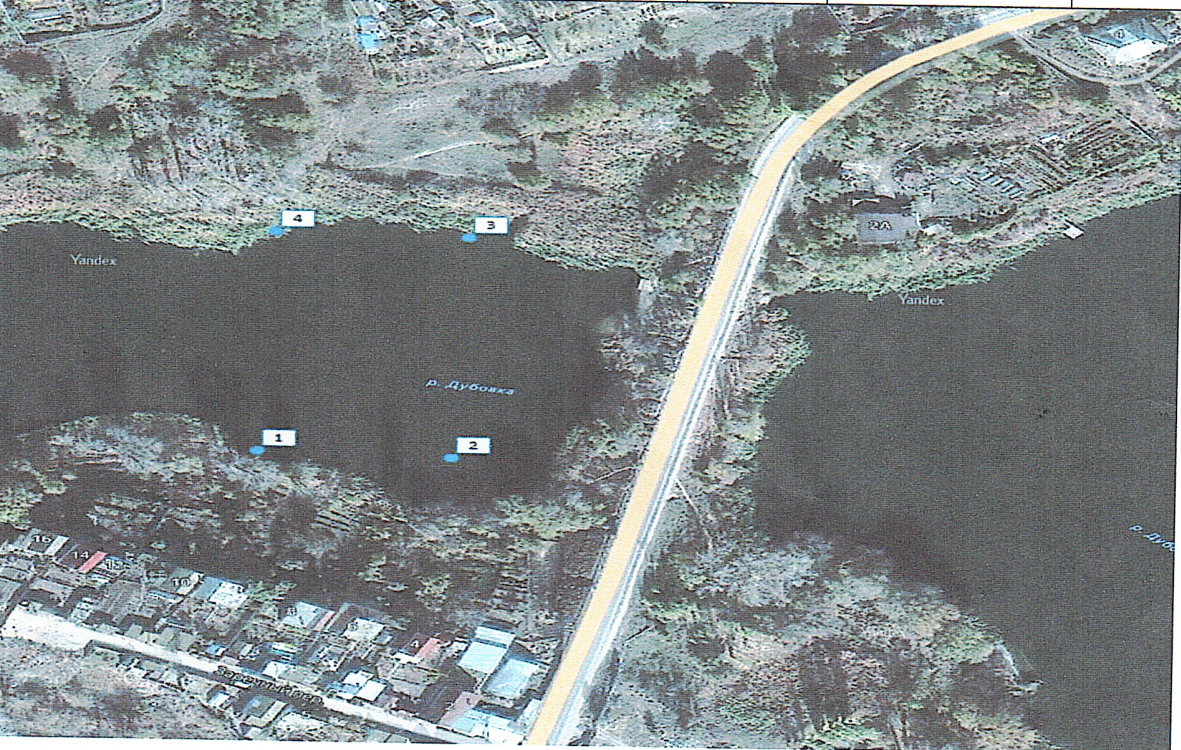 Приложение № 2к договору пользования рыбоводным участком№ ___ от «___» ________ __ г.Минимальный объем объектов аквакультуры, подлежащих разведению и (или) содержанию, выращиванию, а также выпуску в водный объект и изъятию из водного объекта в границах рыбоводного участка:1. Видовой состав объектов аквакультуры, подлежащих разведению и (или) содержанию, выращиванию: пользователь самостоятельно определяет виды объектов аквакультуры для выращивания при обязательном соблюдении требований законодательства, в том числе в области охраны окружающей среды. В границах рыбоводного участка аквакультура может осуществляться как в отношении одного, так и нескольких видов объектов аквакультуры.2. Продолжительность периода (цикла) выращивания: не более 4 лет.3. Минимальный объем объектов аквакультуры, подлежащих разведению и (или) содержанию, выращиванию, а также выпуску в водный объект и изъятию из водного объекта в границах рыбоводного участка.Минимальный ежегодный объем изъятия объектов индустриальной аквакультуры с начала второго периода (цикла) выращивания до окончания действия договора пользования рыбоводным участком составляет 5,25 тонны.Минимальный объем изъятия объектов индустриальной аквакультуры в течение одного года, необходимого для проектирования и установки садков и (или) других технических средств, предназначенных для выращивания объектов аквакультуры, после заключения договора пользования рыбоводным участком принимается равным нулю.Минимальный объем изъятия объектов индустриальной аквакультуры в течение первого периода (цикла) выращивания после установки садков и (или) других технических средств, предназначенных для выращивания объектов аквакультуры, принимается равным нулю.Минимальный ежегодный объем выпуска объектов индустриальной аквакультуры не устанавливается.Минимальный ежегодный объем выращивания объектов аквакультуры:а) с даты заключения договора пользования рыбоводным участком и с момента выпуска объектов аквакультуры в водный объект в границах рыбоводного участка (но не позднее одного года с даты заключения договора пользования рыбоводным участком) до половины первого периода (цикла) принимается равным нулю;б) со второй половины первого периода (цикла) выращивания до конца первого периода (цикла) – 2,62 тонны;в) с начала второго периода (цикла) выращивания до окончания действия договора пользования рыбоводным участком – 5,25 тонны.УтвержденоПриказом Волго-Каспийскоготерриториального управленияФедерального агентства по рыболовствуот 27 ноября 2023 г. № 286№лотаНаименование участкаНаименование водоема и место расположенияГраницы участкаПлощадь водоема, га1«Дубовский»Залив Дубовка Волгоградского водохранилища, в границах городского поселения г. Дубовка Дубовского муниципального района Волгоградской областиВсе точки соединяются последовательно прямыми линиями в системе координат WGS-84:1. 49.0507245С.Ш.     44.8136452 В.Д. 2. 49.050708  С.Ш.     44.8143286 В.Д.3. 49.051606  С.Ш.     44.814379 В.Д.4. 49.0516226  С.Ш.   44.8136955 В.Д.0,5№ лотаНаименование участкаНачальная ценаРазмер задатка"Шаг" аукциона1«Дубовский»381,00152,4019,05(НЕ ИСПОЛЬЗОВАТЬ УКАЗАННЫЕ РЕКВИЗИТЫ ДЛЯ ОПЛАТЫ ЗА УЧАСТИЕ В ТОРГАХ)УФК по Астраханской области (Волго-Каспийское территориальное управление Федерального агентства по рыболовству)ИНН 3016056131 КПП 301901001 л/счет 04251874060 р/сч. 03100643000000012500 кор. счет 40102810445370000017 ОТДЕЛЕНИЕ АСТРАХАНЬ БАНКА РОССИИ// УФК по Астраханской области г. Астрахань БИК 011203901 КБК 076 112 0603 001 6000 120 ОКТМО 12701000.Председателю КомиссииВолго-Каспийского территориального управления Федерального агентства по рыболовствупо проведению торгов в отношениирыбоводных участков, расположенныхна водных объектах Волгоградской области и (или) их частяхПолное и сокращенное (при наличии) наименование, идентификационный номер налогоплательщика, основной государственный регистрационный номер, номер телефона, место нахождения и адрес (для юридического лица или крестьянского (фермерского) хозяйства, созданного в качестве юридического лица)Заполняется юридическими лицамиФамилия, имя, отчество (последнее – при наличии), данные документа, удостоверяющего личность, место жительства, страховой номер индивидуального лицевого счета в системе обязательного пенсионного страхования Российской Федерации, идентификационный номер налогоплательщика, номер телефона (для индивидуального предпринимателя или крестьянского (фермерского) хозяйства, созданного без образования юридического лица)Заполняется индивидуальными предпринимателямиФамилия, имя, отчество (при наличии) лица, уполномоченного действовать от имени рыбоводного хозяйстваРеквизиты банковского счетанаименование получателянаименование банка получателярасчетный счет корреспондентский счетБИККПП (для юридических лиц)Управление:Волго-Каспийское территориальное управление Федерального агентства по рыболовствуАдрес: 414052 г. Астрахань, ул. Яблочкова, 38аИНН/КПП 3016056131/301901001ОГРН 1083016000737Банковские реквизиты:УФК по Астраханской области (Волго-Каспийское территориальноеуправление Федерального агентства по рыболовству)л/счет 05251874060 р/сч. 03212643000000012500 кор. счет 40102810445370000017 ОТДЕЛЕНИЕ АСТРАХАНЬ БАНКА РОССИИ//УФК по Астраханской области г. АстраханьБИК 011203901 КБК 07611206030016000120 ОКТМО 12701000Заместитель руководителяВолго-Каспийскоготерриториального управленияФедерального агентства по рыболовству___________________М.А. Таспенов«_____» ____________ 2024 г.М.П.Пользователь:_______________________________(наименование организации или фамилия, имя,отчество индивидуального предпринимателя)Адрес:________________ИНН/КПП __________________________ ОГРН ______________________________Банковские реквизиты _______________(должность лица, уполномоченного на подписание настоящего Договора)______________    _______________(подпись)                        (Ф.И.О.)«_____» ____________ 2024 г.М.П.